SwedenSwedenSwedenSwedenNovember 2029November 2029November 2029November 2029MondayTuesdayWednesdayThursdayFridaySaturdaySunday1234HalloweenAll Saints’ Day567891011Gustavus Adolphus DaySaint Martin’s Day12131415161718192021222324252627282930NOTES: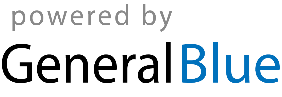 